Objednávka č. 09/2020/82/KR                                                             8.10.2020Dobrý den,touto cestou bych chtěla objednat:·         96 x 0,1 ml Low Profile destička, kat. č. B17480 – 6x, cena za 1 bal 2330 Kč bez DPH·         96 x 0,1 ml Low Profile tenkostěnná destička, kat. č. B50601 – 10x, cena za 1 bal 1800 Kč bez DPH·         Opti-Seal Adhesive, kat. č. 157300 – 10x, cena za 1 bal 3020 Kč bez DPH·         Alu-Seal Disposable Adhesive, kat. č. 157200 – 1x, cena za 1 bal 3100 Kč bez DPHCelkem 65 280 Kč bez DPH, s 21% DPH 78 988,80 KčDodává: LabmarkZboží prosím zašlete na adresu:Oblastní nemocnice Trutnov a.s.Oddělení lékařské mikrobiologiexxxMaxima Gorkého 77, Kryblice54101 TrutnovFakturujte na:Oblastní nemocnice Trutnov a.s.Maxima Gorkého 77, Kryblice54101 TrutnovIČO:    26000237DIČ:    CZ699004900Moc děkuji za kladné vyřízení, přeji hezký den,xxxxvedoucí zdravotní laborantkaOddělení mikrobiologie a imunologieOblastní nemocnice Trutnov, a.s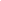 